In the Name of Allah, the Most Compassionate, the Most MercifulClassification OfALMIZANTHE INTERPRETATION OF HOLY QURANBY:  Great Allameh Seyyed Mohammad Hossein Taba-Tabaii BOOK THIRTY SIXFROM HONAIN TO TABOUK    EARLY ISLAMIC WARS WITH JEWS Edited, Summarized, Classified, and Translated by:SEYYED MEHDI AMIN2016"Allameh" Ayatollah Seyyed Mohammad Hossein Taba-Tabaii & His Masterpiece: " ALMIZAN, THE INTERPRETATION OF HOLY QURAN"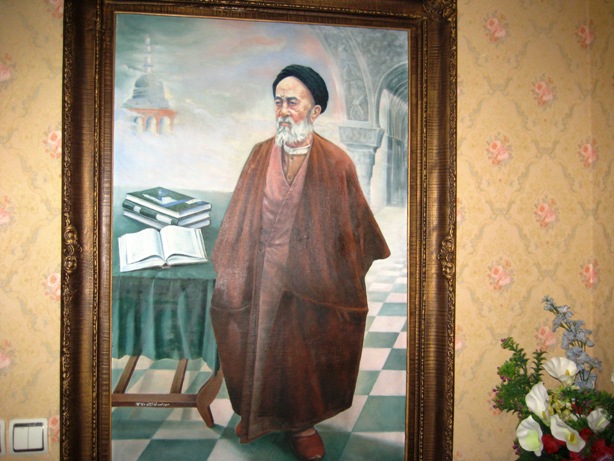 Image of Allameh                                                                                             ( Oil Painting. Work: Seyyed Mehdi Amin, 1991 )CONTENTS:        BOOK THIRTY SIX   FROM HONAIN TO TABOUK   	 EARLY ISLAMIC WARS WITH JEWS)        Red Lines have been Translated! )Part OneFrom Honain to TaboukIslamic Wars with Jews and other Tribes Chapter One:  Battle of Honain with Tribes of Havazin and Saqif     Battle of Honain     Plurality of Troops and Pride of Muslims     Rreasons for Start of War and Arrangement of Enemy Troops     Equipments and Composition of Islamic Army     Beginning of War and Defeat of Muslims     Prophet's Command to Muslims for Resist, and Return of Runaways     The Killed, Captives, and Booties of Enemy      Divine Aid for Muslims, and Way of Enemy's Defeat      Spread of Booties and Protest of Ansar     The Dearest Booty of Ansar!     Forgiveness and Passing the Captives to their Families     Martyrs of the Battle of Honain     The Steady Steps at the Honian Front   Chapter Two: Beginning of Islamic Wars with Jews     Peaceful Treaties and Wars of Holy Prophet with Jews     Treaty-Breaking Infidel Jews - the Worst Creature on the Earth     Decisive Encounter with Jews     Jewish Betrayal in Violation of Treaties     God's Order to Fight with the Treaty-Breakers     Summary of the History of Muslim Wars with Jews     History of Jewish Migration to Medina     Treaty and War with the Jews of Bani-Qinqa     Treaty and War with the Tribe of Beni-Nazir     Treaty and War with the Jews of Bani-Qarizeh     The Battle of Kheybar     Chapter Three: Fighting with Jews of Beni-Nazir     The Jews Tribe of Beni-Nazir and their Breaking Treaty     Conspiracy of the Arab-Hypocrites and the Jews of Beni-Nazir     Details of Preparation and Results of the Battle of Beni-Nazir     Issue of Beni-Nazir War Booties and Command of its Spread     Ansar's Encounter against War Booties Spread     Chapter Four:  Battle with Jews of Bani-Qarizeh     End of Ditch-Battle and Start of fighting with Bani-Qarizeh     Mediation between Jews and Muslims     Fate of Captivies and Failed Commanders   Chapter Five: Battle of Kheybar      Future War, the Kheybar Battle     A New Test, in a New War     Elimination of the Jihad from the Invalids     Details of the Kheybar Battle in Islamic Traditions     Beginning of War and Martyrdom of the Poet "Aamer"     Siege of Kheybar Castle, and Failure of Omar-ibn-Khattab to Open its Gate     The Flag of Islam being Handed to Ali(AS)!     Ali(AS) Root out the Gate of Kheybar Castle !     Prayer of the Messenger of Allah in Respect of Ali(AS)     Conquering the Jews Castles and Capturing Inhabitants      Conditions of Jewish Peace      "Fadak" Surrenders!     Poisoning of the Holy Prophet     Chapter Six: Battle of Tabouk      Preparation of Muslims to Fight with Rome     Sermon of Holy Prophet at Beginning of the Tabouk War     Violators of the Tabouk War     Rearwards from the Army     "Abu'zar" Came Horseless Behind the Army      Three Regretted Outcasts     Tabouk War, an Experiment between Hypocrisy and Loyalty     Hypocrites' Destructive Role in the War of Tabouk     Crossing the Hypocrites out from Tabouk War     Analyzing the Issue of Hypocrisy among the Early Muslims     Believers, and War Problems     Hypocrites' Sabotage in the Battle of Tabouk     Hypocrites' Plotting to Kill Holy Prophet in the Battle of Tabouk     Propaganda and Sabotage of Hypocrites in the Battle of Tabouk     Hours of Warfare Hardship and Affliction at Battle of Tabouk     Providers of Financial and Human Resources of WarThe Translation is to be continued !